Normanton Common Primary Academy – Swimming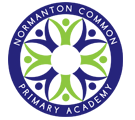 At Normanton Common our children go swimming in Year 5. The children are exposed to one full academic year of swimming. Opportunities for children to continue this provision in Year 6 are available when required. Meeting National Curriculum requirements for swimming and water safety.Percentage of CohortWhat percentage of your Year 6 pupils could swim competently, confidently and proficiently over a distance of at least 25 metres when they left your primary school at the end of last academic year?72%What percentage of your Year 6 pupils could use a range of strokes effectively [for example, front crawl, backstroke and breaststroke] when they left your primary school at the end of last academic year?67%What percentage of your Year 6 pupils could perform safe self-rescue in different water-based situations when they left your primary school at the end of last academic year?72%Schools can choose to use the Primary PE and Sport Premium to provide additional provision for swimming but this must be for activity over and above the national curriculum requirements. Have you used it in this way?Yes/No